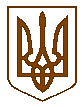 ДЕРЖГЕОКАДАСТРГоловне управління Держгеокадастру у Рівненській областіНАКАЗПро проведення інвентаризаціїВідповідно до Закону України «Про бухгалтерський облік та фінансову звітність в Україні» (зі змінами), наказу Міністерства фінансів України від 02.09.2014 № 879 «Про затвердження Положення про інвентаризацію  активів та зобов’язань» НАКАЗУЮ:1. Створити комісію з проведення інвентаризації основних засобів, інших необоротних матеріальних активів, грошових коштів і документів, розрахунків з дебіторами та кредиторами, бланків суворого обліку (щокварталу), нематеріальних активів та інших статей балансу (далі – інвентаризація) в Головному управлінні Держгеокадастру у Рівненській області (далі - Головне управління) та його структурних підрозділів у складі:2. Інвентаризацію провести станом на 01.12.2020 в термін з 01.12.2020 по 31.12.2020 року.3. Визнати таким, що втратив чинність наказ Головного управління Держгеокадастру у Рівненській області від 15.08.2019 № 260 “Про проведення інвентаризації”.                                                                                                                                                                                                                                                                                                                                                                                                                                                                                                                                                                                                                                                                                                                                                                                                                                                                                                                                                                                                                                                           4. Контроль за виконанням цього наказу залишаю за собою.Начальник                                                                                Оксана ОВДІЙЧУКВід 13.11.2020 р.                 м. Рівне№ 159-одМикола ШУСТОВМикола ШУСТОВ-  перший заступник начальника  Головного управління, голова комісії.-  перший заступник начальника  Головного управління, голова комісії.Члени комісії:Члени комісії:Члени комісії:Члени комісії:Члени комісії:Марина СТЕЛІГА Марина СТЕЛІГА Марина СТЕЛІГА - в.о. заступника начальника управління-начальника відділу бухгалтерського обліку та звітності фінансового управління Головного управління;- в.о. заступника начальника управління-начальника відділу бухгалтерського обліку та звітності фінансового управління Головного управління;Віктор МАКСИМЧУКІгор САМКОВВіктор МАКСИМЧУКІгор САМКОВВіктор МАКСИМЧУКІгор САМКОВ начальник юридичного управління Головного управління;- начальник відділу організаційного та господарського забезпечення управління адміністративно-організаційного забезпечення Головного управління; начальник юридичного управління Головного управління;- начальник відділу організаційного та господарського забезпечення управління адміністративно-організаційного забезпечення Головного управління;Тетяна КОСЯНЧУКТетяна КОСЯНЧУКТетяна КОСЯНЧУК- начальник відділу обліку зобов'язань та розрахунків фінансового управління Головного управління;- начальник відділу обліку зобов'язань та розрахунків фінансового управління Головного управління;Олександр ВОЙТЮК Олександр ВОЙТЮК Олександр ВОЙТЮК - заступник начальника відділу інформаційних технологій та захисту інформації Головного управління.- заступник начальника відділу інформаційних технологій та захисту інформації Головного управління.